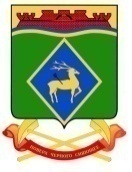 РОСТОВСКАЯ ОБЛАСТЬСОБРАНИЕ ДЕПУТАТОВ БЕЛОКАЛИТВИНСКОГО РАЙОНАРЕШЕНИЕО внесении изменений в решение Собрания депутатов Белокалитвинского района от 28 апреля 2011 года № 69 «Об оплате труда муниципальных служащих и лиц, замещающих муниципальные должности в органах местного самоуправления Белокалитвинского района»В соответствии с Федеральным законом от 06 октября 2003 года № 131-ФЗ «Об общих принципах организации местного самоуправления в Российской Федерации», Федеральным законом от 02 марта 2007 года № 25-ФЗ «О муниципальной службе в Российской Федерации», Областным законом от 09 октября 2007 года № 786-ЗС «О муниципальной службе в Ростовской области», Областным законом от 26 июля 2005 года № 344-ЗС «О государственной гражданской службе Ростовской области», Областным законом от 05 декабря 2016 года № 717-ЗС «О внесении изменений в отдельные областные законы» Собрание депутатов Белокалитвинского районаРЕШИЛО:1. Внести в Приложение к решению Собрания депутатов Белокалитвинского района от 28 апреля 2011 года № 69 «Об оплате труда муниципальных служащих и лиц, замещающих муниципальные должности в органах местного самоуправления Белокалитвинского района» (далее - Положение) следующие изменения:1) статью 5 Положения изложить в следующей редакции:«Статья 5. Основания выплаты единовременного пособия муниципальным служащим за полные годы стажа муниципальной службы при увольнении на пенсию с должности муниципальной службы. Муниципальным служащим, достигшим пенсионного возраста, предусмотренного частью 1 статьи 8 Федерального закона от 28 декабря 2013 года № 400-ФЗ «О страховых пенсиях» за счет местного бюджета при увольнении на пенсию выплачивается единовременное пособие за полные годы стажа муниципальной службы по следующим основаниям:а) реорганизация или ликвидация органа местного самоуправления, а также сокращение численности или штата муниципальных работников;б) истечение срока трудового договора;в) достижение муниципальным служащим предельного возраста, установленного для замещения должности муниципальной службы;г) отказ муниципального служащего от перевода на другую должность муниципальной службы, необходимую ему в соответствии с медицинским заключением, выданным в порядке, установленном федеральными законами и иными нормативными правовыми актами Российской Федерации, либо отсутствие в органе местного самоуправления соответствующей должности;д) прекращение трудового договора в связи с признанием муниципального служащего полностью нетрудоспособным в соответствии с медицинским заключением;е) расторжение трудового договора по инициативе муниципального служащего в связи с выходом на пенсию.В случае увольнения с муниципальной службы в связи с назначением пенсии по инвалидности по основаниям, указанным в подпунктах г - е настоящего пункта, указанное пособие выплачивается независимо от достижения муниципальным служащим пенсионного возраста, предусмотренного частью 1 статьи 8 Федерального закона от 28 декабря 2013 года № 400-ФЗ «О страховых пенсиях».Данное пособие выплачивается однократно при увольнении с муниципальной службы в следующих размерах при стаже муниципальной службы:от 5 до 9 календарных лет - в размере 6 должностных окладов;от 10 до 20 календарных лет - в размере 18 должностных окладов;от 20 и более календарных лет - в размере 24 должностных окладов.При последующих увольнениях работающих пенсионеров данное пособие не выплачивается.»;2) дополнить Положение статьей 6 следующего содержания:«Статья 6. Единовременное поощрение в связи с выходом на пенсию за выслугу лет.Выплата единовременного поощрения муниципальному служащему производится при выходе на пенсию за выслугу лет.Решение о выплате муниципальному служащему единовременного поощрения оформляется правовым актом соответствующего органа местного самоуправления.Муниципальный служащий, имеющий не снятое в установленном порядке дисциплинарное взыскание, утрачивает право на получение единовременного поощрения.Размер единовременного поощрения составляет три оклада денежного содержания муниципального служащего по должности, замещаемой им на день выхода на пенсию за выслугу лет.Выплата муниципальному служащему единовременного поощрения производится за счет средств местного бюджета в пределах установленного фонда оплаты труда соответствующего органа местного самоуправления.».2. Настоящее решение вступает в силу со дня его официального опубликования.3. Контроль за исполнением настоящего решения возложить на председателя постоянной комиссии Собрания депутатов Белокалитвинского района по экономической реформе, бюджету, налогам и муниципальной собственности А.И. Ткачева и управляющего делами Администрации района Л.Г. Василенко.10 февраля 2017 года№ 127г. Белая КалитваГлаваБелокалитвинского районаО.А. Мельникова10 февраля 2017 годаИсполняющий обязанности председателя Собрания депутатов Белокалитвинского районаВ.А. Ковалев